Priority Booking Form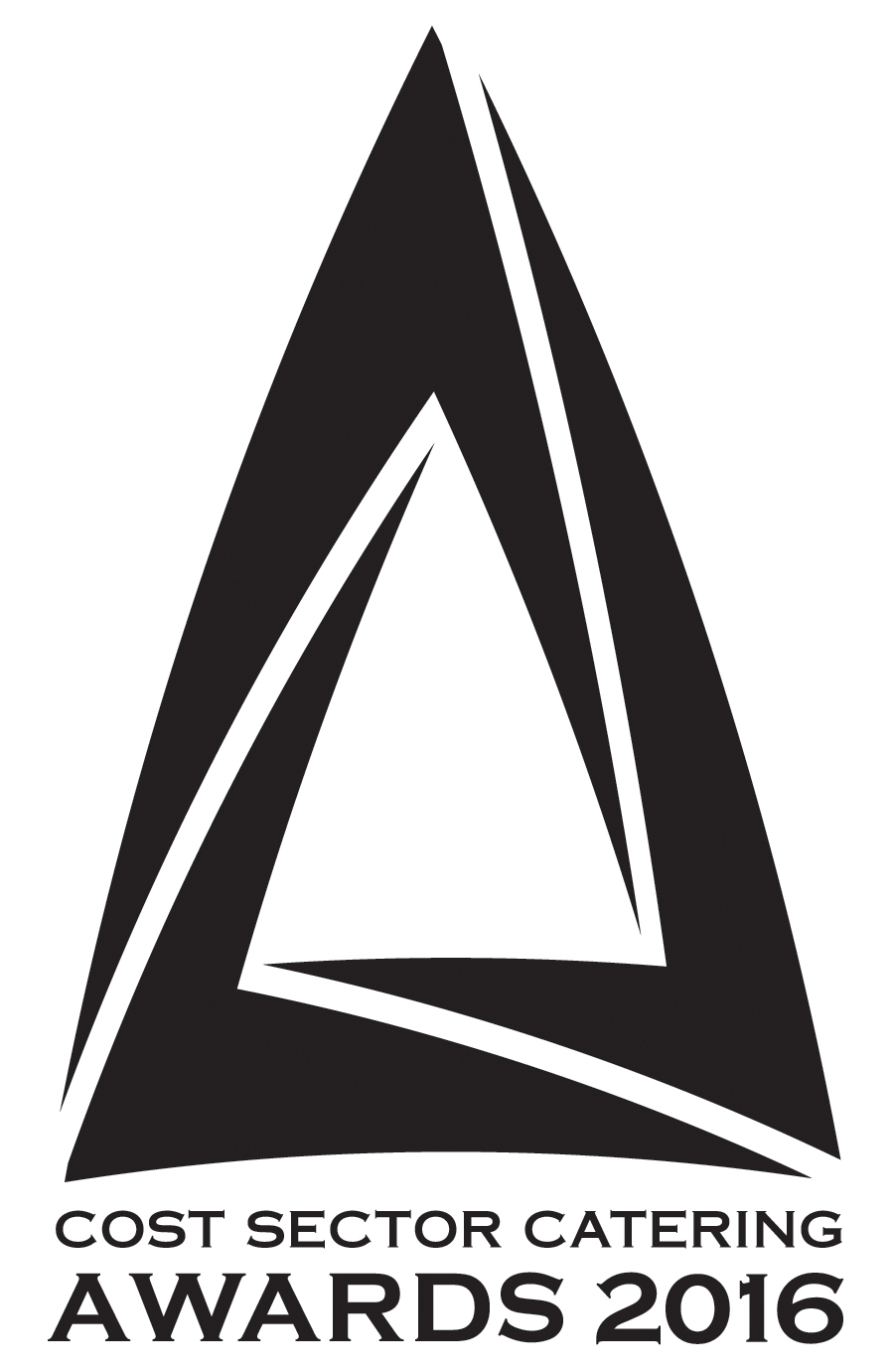 Cost Sector Catering Awards 2016Thursday 31st March 2016Hilton London Metropole, Edgware Road, London W2 1JUPlease indicate type of rooms required: Single / Twin / DoubleFAXBACK TO LAURA STONE - 0845 108 5505OR RETURN BY EMAIL TOlauras@dewberryredpoint.co.ukBOOKINGCOSTNo REQUIREDTOTAL COSTTable of 12£1975 + VATTable of 10£1650 + VATIndividual places£180 + VATHotel Rooms£185 + VATB&B RateNameJob TitleCompanyInvoice AddressPostcodeTel NoEmail addressSignedDateDate